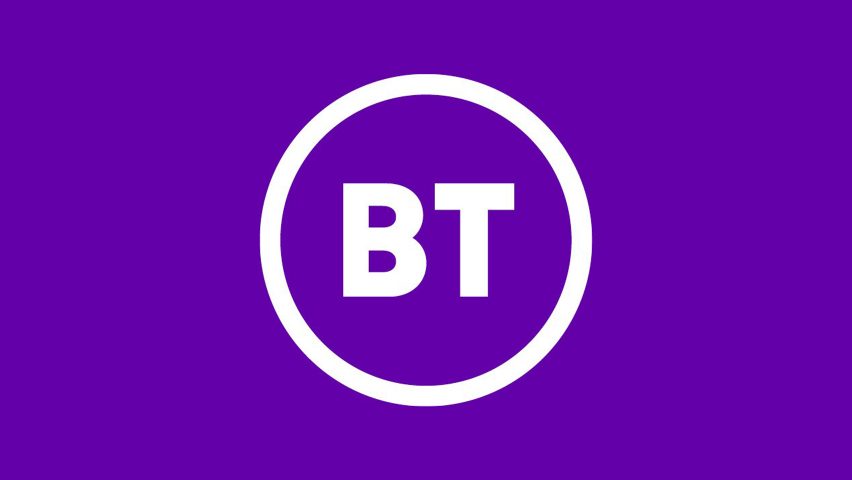 1	Standard Interconnect Agreement SchedulesThis document has been produced as an aid to locating the Standard Interconnect Agreement schedules on btwholesale.com. The schedules on btwholesale.com are listed in amended date order and as such it is difficult to locate a specific schedule. The table below provides a list of schedules in numeric order with a hyperlink to the schedule. The table also includes the schedule title to help identify specific schedules.Please note that although all the links have been checked and are working day 1, changes to the schedule files may affect the link. The product team will endeavour to keep the links up to date, however If the link is not working the schedule will be located in the smaller list of amended schedules or can be found using the search facility.This document will be removed when a working fix is in place to list the schedules numerically.Schedule No.           (Click on link to open Schedule)Schedule TitleSchedule 1  In span Interconnect (ISI), Third Party ISI & Interconnect Extension CircuitsSchedule 2  Operator - Operator ServiceSchedule 3  Reciprocal Transfer of Number BlocksSchedule 4  Reciprocal Number PortabilitySchedule 5  Reciprocal Ring Back When Free ServiceSchedule 6  Reciprocal Universal Freephone ServiceSchedule 7  Reciprocal Non-Geographic Number PortabilitySchedule 9  Reciprocal Virtual Call ServiceSchedule 11  Directory Information SupplySchedule 101  BT Telephony Calls to the BT SystemSchedule 102  BT Transit Calls via the BT SystemSchedule 103  BT Operator to Operator Transit Calls via the BT SystemSchedule 104A  BT International Outgoing Calls to Authorised Overseas Systems via the BT SystemSchedule 105  BT International Incoming Calls from Authorised Overseas Systems via the Operator System handed over to the BT SystemSchedule 106  BT International Incoming Calls from Authorised Overseas Systems via the Operator System handed over to the BT System(including specified Ancillary Services)Schedule 108  Operator to Operator Transit Virtual Calls via the BT SystemSchedule 110  BT 080 Free Phone CallsSchedule 112  BT 09 NGCS CallsSchedule 113  BT Universal Freefone 00800 CallsSchedule 118  BT Timeline™ ServiceSchedule 120  National Operator Assistance ServiceSchedule 122  International Operator Assistance ServiceSchedule 129  Directory Enquiry Service for Blind or Disabled CustomersSchedule 130  Customer Sited InterconnectSchedule 131  Virtual Interconnect CircuitsSchedule 135  BT Click Service CallsSchedule 141  Indirect Access Calls to the Operator SystemSchedule 143  Carrier Pre-SelectionSchedule 160  BT Operator to Operator Targeted Transit Calls via the BT SystemSchedule 161  BT Targeted Transit Calls via the BT SystemSchedule 164  BT Ported Mobile Transit Calls via the BT SystemSchedule 165  BT Ported NGCS Service Transit Calls or BT Ported 03 UK-wide Number Transit Calls via the BT SystemSchedule 166  BT Northern Ireland to Telecom Eireann Calls via the BT SystemSchedule 167  BT Imported NGCS Service Calls and BT Imported 03 UK-wide Number CallsSchedule 174  BT SCCP Signalling Transit ServiceSchedule 175  BT GSM Roaming ServiceSchedule 176  Access to Operator Call Mapping from the BT SystemSchedule 177  BT Portability Announcement ServiceSchedule 178  GeoVerse (formerly BT Global OfficeCalls)Schedule 180  BT Multi-Media Service CallsSchedule 181  BT Ported Telephony Transit Calls via the BT SystemSchedule 182  BT Ported Personal Number Transit Calls via the BT SystemSchedule 184  Indirect Access Transit Calls via the BT SystemSchedule 194  BT IP Network Calls at Operator DMSUs (BT-allocated Number Block)Schedule 199  BT IP Network Transit Calls via the BT SystemSchedule 201  BT VOIP/Multimedia Service CallsSchedule 202  BT Virtual Mobile Network Service CallsSchedule 204  BT 03 UK-wide Number CallsSchedule 210  BT 087 NGCS CallsSchedule 211  BT 084 NGCS CallsSchedule 218  BT 118 Directory Enquiry (DQ) Service CallsSchedule 220  BT Text Direct Service Schedule 225 Emergency Service (Fixed Emergency Calls, VoIP Originated Emergency Calls and Mobile Emergency Calls)Schedule 230  BT Short Messages to the BT SystemSchedule 231  BT Transit Short Messages via the BT SystemSchedule 240  BT Routed NGCS Overflow CallsSchedule 241  BT 056 LIECS CallsSchedule 250  BT 116 European Helpline Service CallsSchedule 260BT 159 CallsSchedule 301  Operator Telephony Calls to the Operator SystemSchedule 303  Operator BT to BT Transit Calls via the Operator SystemSchedule 304  Operator International Outgoing Calls to Authorised Overseas Systems via the Operator SystemSchedule 305  Operator International Incoming Calls from Authorised Overseas Systems via the BT System handed over to the Operator SystemSchedule 306  Operator BT to BT Transit Calls (Ported) via the Operator SystemSchedule 307  Operator International Incoming Calls from Authorised Overseas Systems via the BT System handed over to the Operator System (comprising Mobile Calls and specified Ancillary Services)Schedule 311  Operator 080 Free Phone Calls (including Payphone Access)Schedule 313  Operator 09 NGCS CallsSchedule 314  Operator Personal Numbering Service CallsSchedule 317 144 Access Calls to the BT SystemSchedule 319  Operator Targeted CallsSchedule 320  Operator Ring Me Free™ Access Calls to the BT SystemSchedule 321  Operator Free Phone 0800 BT CHARGECARD Access CallsSchedule 322  Operator FeatureNet Call-In Access Calls to the BT System (Operator required to provide full CLI)Schedule 323  Operator Access Calls to the BT Business Overlay Service (Operator required to provide full CLI)Schedule 335  Operator Dial-up Internet Service CallsSchedule 364  Operator Ported Mobile CallsSchedule 365  Operator Ported NGCS Service Calls or Operator Ported 03 UK-wide Number CallsSchedule 367  Operator Imported NGCS Service Calls and Operator Imported 03 UK-wide Number CallsSchedule 380  Operator Multi-Media Service CallsSchedule 381  Operator Ported Telephony CallsSchedule 382  Operator Ported Personal Number CallsSchedule 384  Operator Transited Indirect Access CallsSchedule 391  Operator IP Network Calls at BT DLEs (Operator-allocated Number Block)Schedule 392  Operator Groomed IP Network Calls and Operator Groomed Non-Geographic Calls (excluding Operator Premium Rate Calls) at BT DLEs (within the same Operator-allocated Number Block)Schedule 394  Operator IP Network Calls at BT DMSUs (Operator-allocated Number Block)Schedule 395  Operator Groomed IP Network Calls and Operator Groomed Non-Geographic Calls (excluding Operator Premium Rate Calls) at BT DMSUs(within the same Operator-allocated Number Block)Schedule 401  Operator VOIP/Multimedia Service CallsSchedule 402  Operator Virtual Mobile Network Service CallsSchedule 403  Operator Corporate Customer Service CallsSchedule 404  Operator 03 UK-wide Number CallsSchedule 410  Operator 087 NGCS CallsSchedule 411  Operator 084 NGCS CallsSchedule 418  Operator 118 Directory Enquiry (DQ) Service CallsSchedule 430  Operator Short Messages to the Operator SystemSchedule 441  Operator 056 LIECS CallsSchedule 450  Operator 116 European Helpline Service CallsSchedule 509  144 Access Calls to the BT System Schedule 517  Operator PAS Calls on Non-Geographic Number RangesSchedule 541  Operator Telephony Calls to the Operator SystemSchedule 545  Operator International Incoming Calls from Authorised Overseas Systems via the BT System handed over to the Operator System (comprising Mobile Calls and specified Ancillary Services)Schedule 546  Operator BT to BT Transit Calls (Ported) via the Operator SystemSchedule 549  Operator International Incoming Calls from Authorised Overseas Systems via the BT System handed over to the Operator System (including specified Ancillary Services) Schedule 552  Operator Telephony Calls to the Operator System (including Mobile Calls)Schedule 553  Operator International Incoming Calls (including Mobile Calls) from Authorised Overseas Systems via the BT System handed over to the Operator System (including specified Ancillary Services)